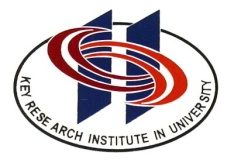 教育部人文社科重点研究基地浙江工商大学现代商贸研究中心课题申报表浙江工商大学现代商贸研究中心    2020年5月申请者的承诺：本人对填写的本表各项内容的真实性负责，保证没有知识产权的争议。如获立项，我承诺以本表为有约束力的协议，遵守浙江工商大学现代商贸研究中心课题管理的有关规定，按计划认真开展研究工作，取得预期研究成果。浙江工商大学现代商贸研究中心有权使用本表所有数据和资料。                              申请者（签章）：                                        年   月    日填表说明：1．本表从网上下载后,要求用计算机填写，A3纸双面打印,中缝装订。一、数据表二、课题设计论证三、完成项目的条件和保证 四、预期研究成果五、经费预算六、中心审批意见课题名称：课题负责人:成果形式：所在单位:联系电话:课题名称课题名称项目申请者项目申请者性  别性  别性  别出生日期出生日期出生日期出生日期行政职务行政职务专业职称专业职称专业职称学历学历学历学历最后学位、获得时间最后学位、获得时间担任导师担任导师担任导师担任导师研究方向研究方向一级学科专长一级学科专长一级学科专长一级学科专长研究方向研究方向二级学科专长二级学科专长二级学科专长二级学科专长工作单位工作单位通讯地址通讯地址邮政编码邮政编码邮政编码邮政编码联系电话联系电话手机：手机：手机：手机：办公电话：办公电话：办公电话：E-mail: E-mail: E-mail: E-mail: E-mail: 主 要 参 加 者主 要 参 加 者主 要 参 加 者主 要 参 加 者主 要 参 加 者主 要 参 加 者主 要 参 加 者主 要 参 加 者主 要 参 加 者主 要 参 加 者主 要 参 加 者主 要 参 加 者主 要 参 加 者主 要 参 加 者姓  名性别性别出生日期出生日期专业职称　　　专业职称　　　专业职称　　　研究专长研究专长学位学位工作单位工作单位成果形式（字数）资助经费（万元）资助经费（万元）资助经费（万元）预计完成时间预计完成时间预计完成时间   年    月    日   年    月    日   年    月    日1.课题基本研究内容、重要观点或对策建议2.本课题理论创新程度或实际价值 1．课题负责人近年来已有相关的研究成果（限填10项）。2.课题负责人科研成果的社会评价情况（引用、转载、获奖及被采纳情况）。3.课题研究计划。最终研究成果最终研究成果最终研究成果最终研究成果经 费 开 支 科 目   金   额（元）总经费：其中：图书资料费调研费会议费劳务费通讯费其他(注明具体开支明细)建议立项意见 负责人签字：                                                            年   月   日评审未通过原因1.选题不当或意义不大；          2.本课题研究的前期准备不够；   3.课题论证不充分；              4.课题设计没有新意；  5.负责人或课题组研究力量不足；  6.申请经费过高；  7.本项目有更合适的承担人；      8.其他原因（加以说明）。评审组长签字：年   月   日